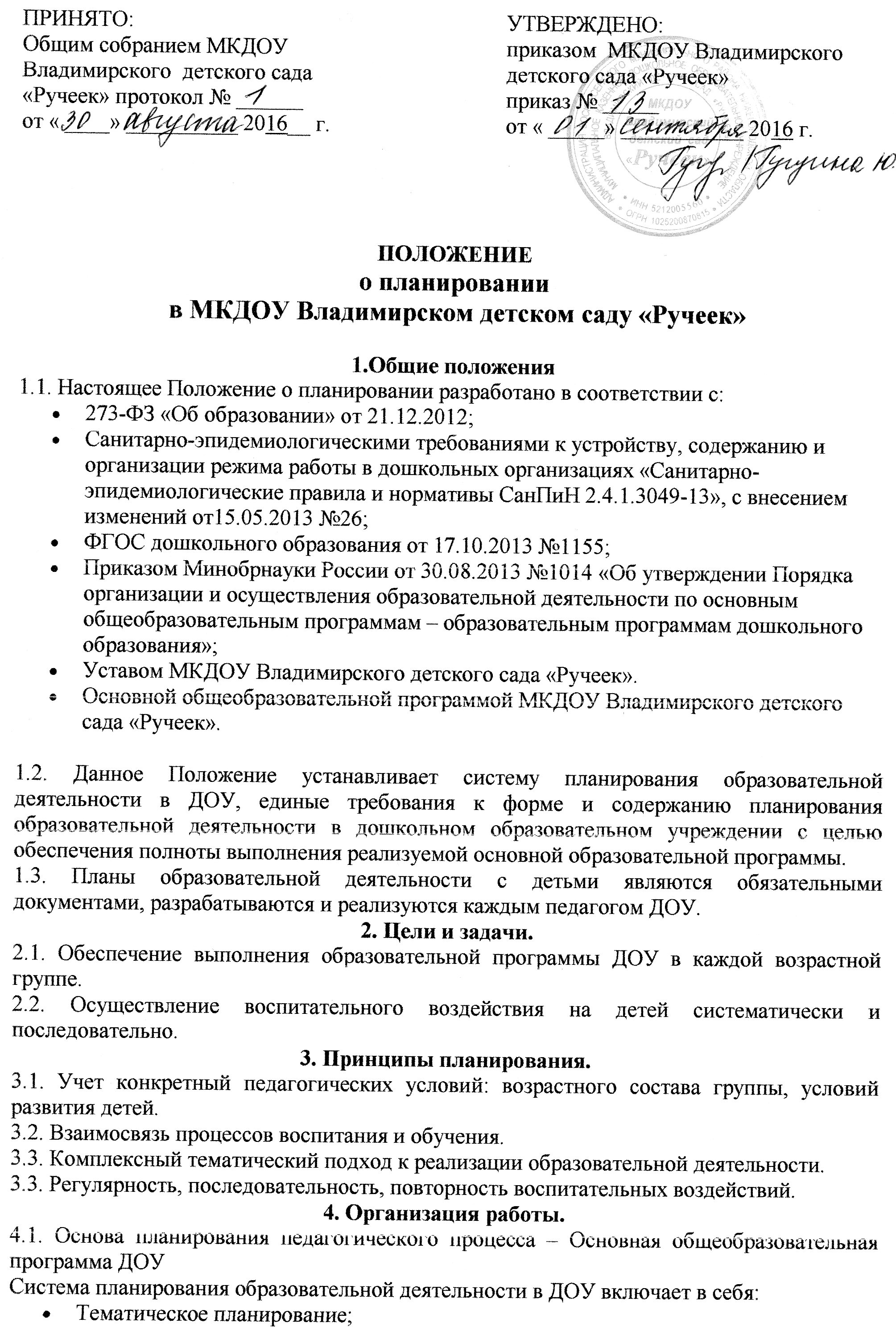 Перспективное планирование;Календарное планирование.4.2. Календарный план составляется на 1 день или неделю.4.3. Календарное планирование осуществляется на основе циклограммы.  4.4. Календарный план составляется в соответствии с режимом дня:планирование утреннего отрезка времени;планирование организованной образовательной деятельности;планирование прогулки;планирование второй половины дня.4.5. Календарное планирование следует осуществлять на основе тематического плана.4.6. В календарном плане отражается:утренняя гимнастика, работа по закаливанию, организация подвижных, спортивных игр, упражнений и т.д. (планируется на месяц);работа по ознакомлению с природой (наблюдения, труд, опыты) (планируется на месяц);вся работа, связанная с формированием культурно-гигиенических навыков, норм поведения;работа, связанная с развитием игровой деятельности;работа, связанная с развитием трудовой деятельности;работа с родителями;развлечения;индивидуальная работа с детьми по всем образовательным областям Образовательной программы.4.7.   Тематический план составляется на 1 год. (тема, развернутое содержание работы, период, итоговые мероприятия)4.8. Перспективное планирование организованной образовательной деятельности составляется по определенной теме. (по образовательным областям)4.9.  В перспективном и календарном планах должны учитываться особенности развития детей данной группы и конкретные условия ДОУ.5. Документация и ответственность.5.1. Календарный и перспективный, тематический план являются обязательными документами воспитателя.5.2. Контроль за календарным и перспективным, тематическим планированием осуществляется старшим воспитателем ДОУ один раз в квартал. 